2019年潮州市卫生健康局拟录用公务员公示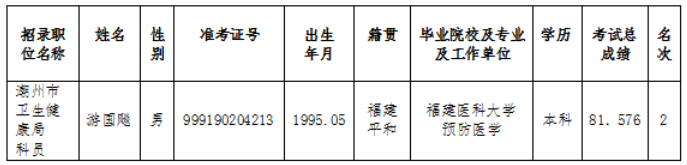 